Уравнение Анри де Парвиля определения роста человека по длине стопы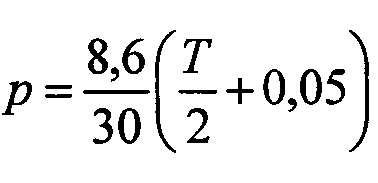 Р- ростТ-длина стопы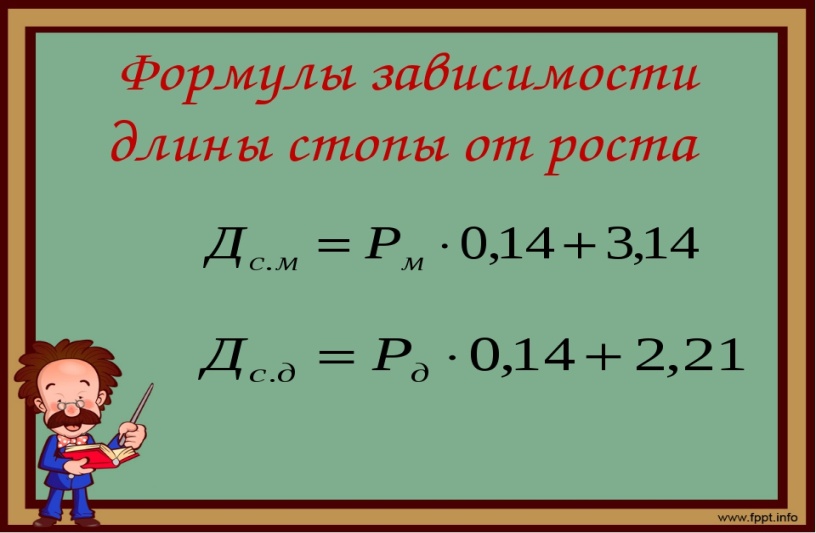 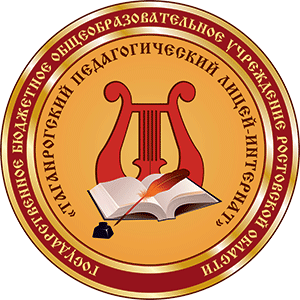 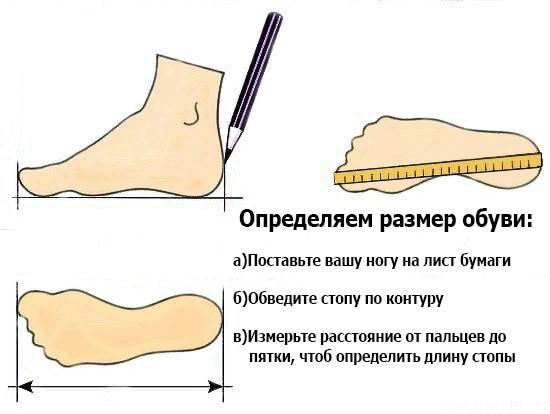 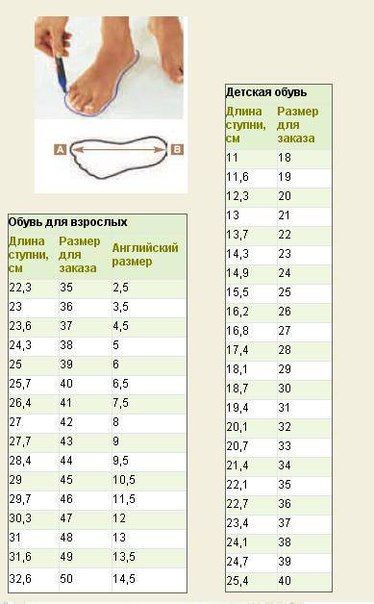 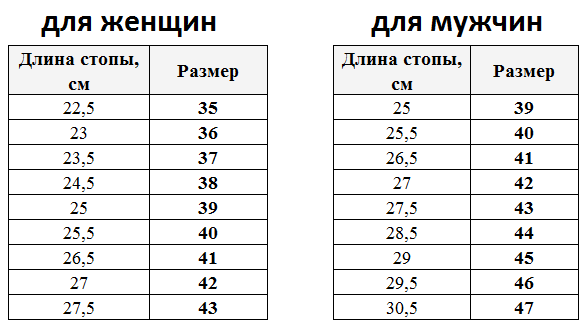 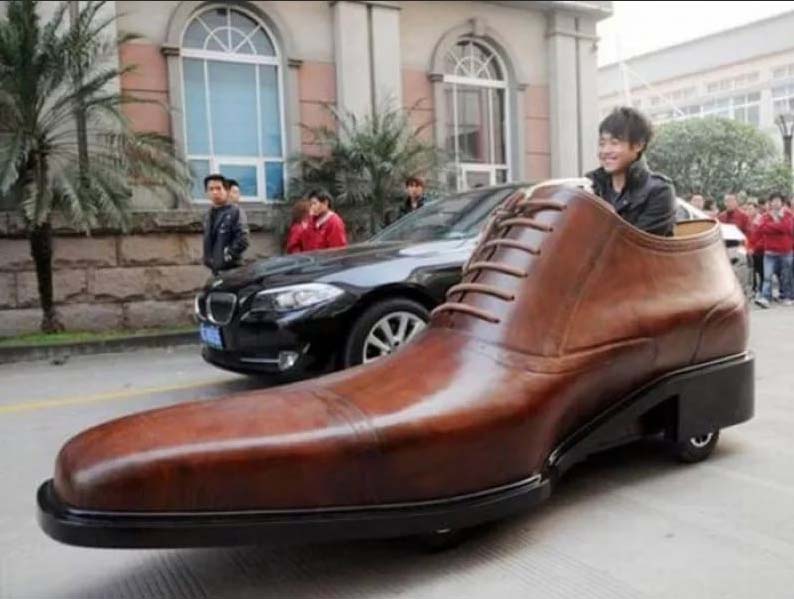 Формулы зависимости роста и длины стопыРмуж = (Дст - 29) / 0,14 Ржен = (Дст - 22) / 0,14,где Р - рост; Дст - длина стопы;29 и 22 - поправочные коэффициентыФормулы зависимости роста и длины стопыРмуж = (Дст - 29) / 0,14 Ржен = (Дст - 22) / 0,14,где Р - рост; Дст - длина стопы;29 и 22 - поправочные коэффициентыСоответствие размеров обуви в разных странах мира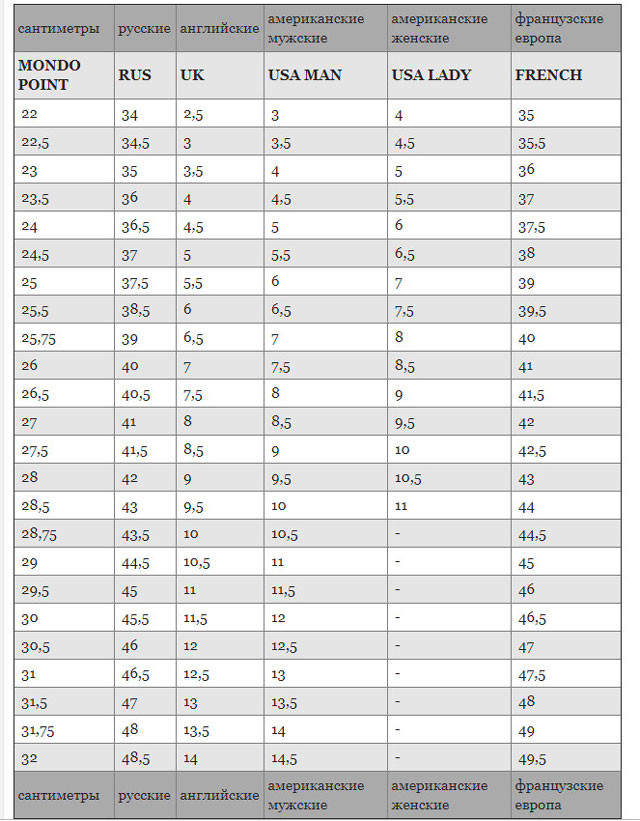 Процентное соотношение длины стопы к росту человекаРмуж = Дст * 100 / 15,8Ржен = Дст * 100 / 15,5,где Р - рост; Дст - длина стопы;15,8 и 15,5 - процентное соотношение длины стопы к росту для мужчин и женщин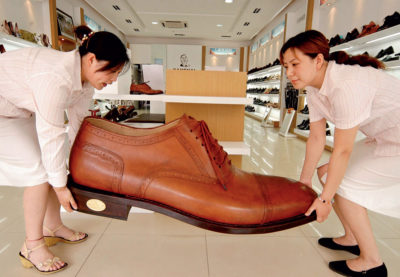 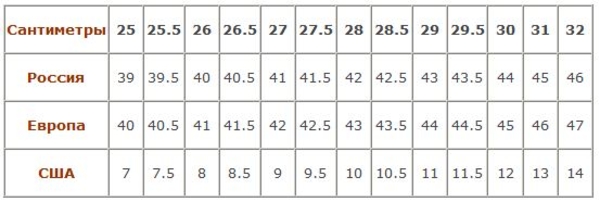 Соответствие размеров обуви в разных странах мираПроцентное соотношение длины стопы к росту человекаРмуж = Дст * 100 / 15,8Ржен = Дст * 100 / 15,5,где Р - рост; Дст - длина стопы;15,8 и 15,5 - процентное соотношение длины стопы к росту для мужчин и женщинСоответствие размеров обуви в разных странах мира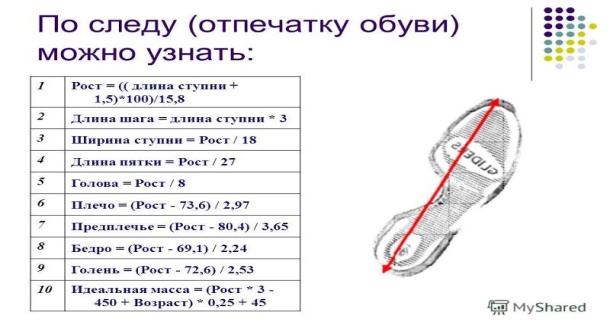 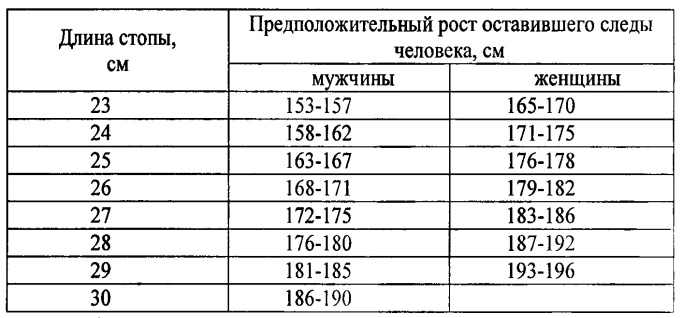 